friday 26th February 2021 
Day five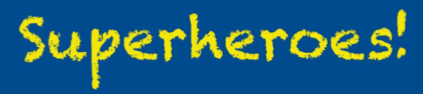 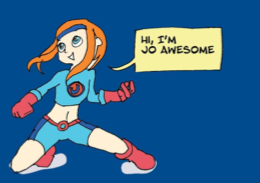 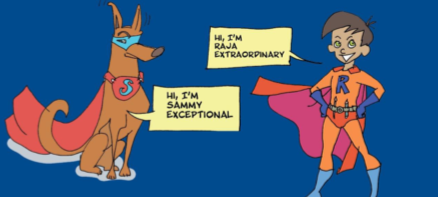 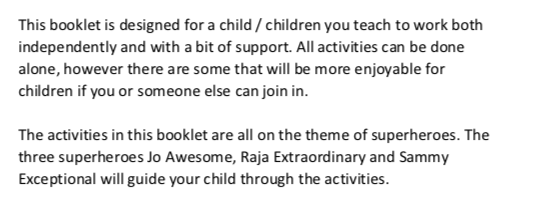 Friday 26th February 2021 
Day five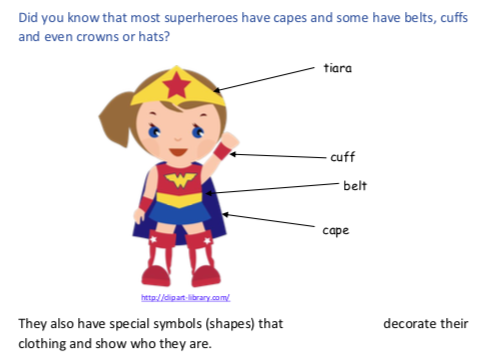 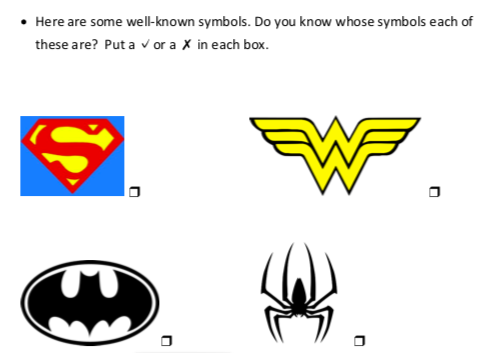 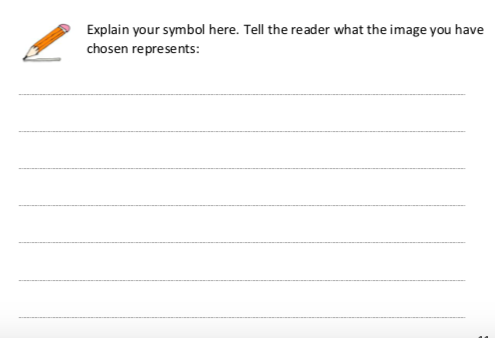 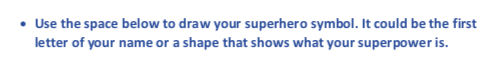 